Морфемы – значимые части словаЦели урока:Обучающая: повторить и обобщить ранее изученное по морфемике,актуализировать  и расширить знания учащихся о составе слова;Развивающая: развивать навык производить морфемный разбор слова,способствовать развитию мыслительной деятельности учащихся;Воспитательная: воспитывать интерес к изучению языка, слова, уважительное отношение друг к другу.Тип урока: комбинированный	Ход урока1.Организационный момент. Слово учителяЗдравствуйте.Друзья, я очень рада Войти в приветливый ваш класс.И для меня уже награда Улыбки ваших милых глаз.Я знаю: каждый в классе гений.Но без труда – талант не впрок.Скрестите шпаги ваших мнений – Мы вместе сотворим урок.2. Проверка домашнего задания. Словарный диктантИскусство, асфальт, горизонт, футбол, бетон, информация, обаяние, батальон, бульон, медальон, комбинезон, рюкзак.3. Актуализация знаний и умений учащихсяСегодня я предлагаю вам на уроке быть не просто учениками, а стать настоящими учеными. Согласны? А какими качествами должен обладать ученый?  Умение анализировать, делать выводы, а также давать оценку своим достижениям. Я уверена, что вы тоже умеете это делать. Проверим? Для начала предлагаю выполнить следующее задание. - Наблюдение над языковым материалом с целью усвоения понятия «морфема как значимая часть слова»- Чем отличаются эти группы слов?(частями слов)Отъехать, отплыть, отбежать;Приехать, приплыть, прибежать.От –удаление;При - приближениеБлагодаря этим приставкам слова приобрели противоположное значение.- Почему мы понимаем значение этих слов? (потому что мы понимаем значение их значимых частей) Вывод: Значит, в слове можно выделить значимые части слова. Назовите их. Как одним словом их можно назвать? Вот их  сегодня  мы будем исследовать на нашем на уроке. 4. Объявление темы и целей урока.Запишите тему нашего урока:  “Морфемы – значимые части слова”.Цель нашего урока: научиться различать и выделять морфемы в словах, понимать роль морфем в образовании слов.5. Изучение новой темы.Морфема - наименьшая значимая часть слова.Значимой частью слова она является потому, что несет информацию о слове. Смысловым центром слова, является корень. Не зря говорят: зри в корень!(Вникай в саму суть дела)Понятие “морфема” (от греч -“форма”) ввёл русский учёный Иван Александрович Бодуэн де Куртенэ.Раздел науки о языке, в котором изучется состав, строение слова–морфемика.Давайте  вспомним особенности каждой морфемы.У каждой морфемы своё назначение 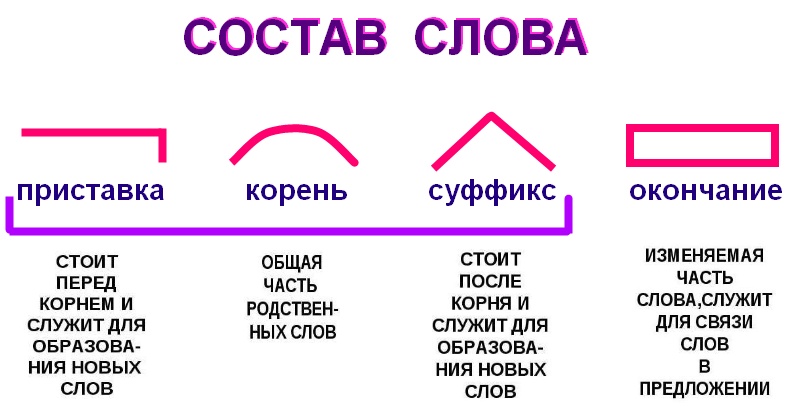 Слово учителя. М.Горький писал: “Слова, дружище, - это как листья на дереве, и, чтобы понять, почему листок таков, а не иной, нужно знать, как растёт дерево, нужно учиться”.- Умение видеть строение слова и понимать значение морфем помогает правильно писать слова:“Если знаешь части слова,  то напишешь их толково”. - А теперь закрепим полученные знания.- Выполните письменно  упражнение … (1 вариант), упражнение …(2 вариант)6. ФизкультминуткаС ПРИ- приставкою ПРИСЕСТЬ.С ПО – приставкою ПОПРЫГАТЬ.С ПОД – приставкой ПОДМИГНУТЬ.С ВЫ – ВЫТЯГИВАЕМ руки.Вот и все, настало времяС ЗА – зарядку ЗАВЕРШИТЬ.Введение понятий “Словообразовательные морфемы” и “Формообразовательные морфемы”.Слово учителя.- Почему морфема является значимой частью слова? Докажите, используя, словарука – рукав – нарукавник- Что мы должны для этого сделать?Ответ: Выделить морфемы и объяснить, как и почему меняется смысл слова.Ответ:Рук –а – часть тела, рук –ав – часть одежды, надеваемая на руку, смысл слова изменился из-за суффикса -  ав -; на-рук-ав-ник – полурукав, надеваемый поверх рукавов для предохранения их от загрязнения во время работы, смысл слова изменился из-за приставки на -, суффикса – ник-Вывод: корень, приставка, суффикс, каждая новая морфема вносит в слово свою часть смысла и получаются новые слова (с новым лексическим значением).А какое значение имеет окончание?Может ли оно образовывать новые слова?Понаблюдаемрука рукав нарукавникруки рукава нарукавникаруке рукаву нарукавникуруку рукавом нарукавникомИзменилось ли лексическое значение слова с появлением другого окончания?Ответ – нетА что изменилось? Ответ – падеж, т.е. грамматическое значениеВывод: окончание – значимая часть слова, в нём заключено грамматическое значение слова, поэтому при помощи окончания мы образуем не новые слова, а формы слов.Все морфемы делятся на словообразовательные (служащие для образования новых слов) и формообразовательные (служащие для образования форм одного и того же слова). 7. Работа с учебником. Знакомство с теоретическим материалом.Однокоренные слова – слова с одним и тем же корнем (лес – лесник- лесничий – лесок – лесочек – лесничество- лесной – лесистый)Формы слова- все видоизменения одного и того же слова,варианты      одного и того же слова, которые образуются с помощью окончаний (книга- книгу – книгой).8. Закрепление полученных знанийВыполните самостоятельно упражнение– ход – движение в каком-либо направленииХод, выход, вход, ходики, в походеВы – действие направлено наружуВ – направлено внутрьПоходный, похождения, расход, подход, расхождения.В показаниях мы заметили расхождения. Мы разучиваем походные песни. 8. Контроль знаний и уменийКарточки-Распределите по графам таблицы слова, разделив их на морфемы: обрывок, обидный, увидела,  прехорошенький, пчёлка.9. Самостоятеная работа учашихся. Текст раздать детям. Найдите в стихотворении слова с приставками и выпишите их в тетрадь. Выделите приставки, в какой части слова они находятся?Нивы сжаты, рощи голы, 
От воды туман и сырость. 
Колесом за сини горы 
Солнце тихое скатилось. 
Дремлет взрытая дорога. 
Ей сегодня примечталось, 
Что совсем-совсем немного
Ждать зимы седой осталось.
Ах, и сам я в чаще звонкой
Увидал вчера в тумане:
Рыжий месяц жеребенком
Запрягался в наши сани. (Приставки образуют новые слова)10. Подведение итогов- Что такое морфема?- Почему морфема – значимая часть слова?- Какие морфемы вы знаете?- В чем разница между формообразовательной и словообразовательной морфемами?10. Выставление отметок11. Домашнее задание12. РефлексияЧто нового узнали?Какие трудности возникали?Что понравилось на уроке?Что не понравилось на уроке?ПриставкаКореньСуффиксОкончаниеобрывОкобидНыйУВиде,лапрехорошенькийпчелКа